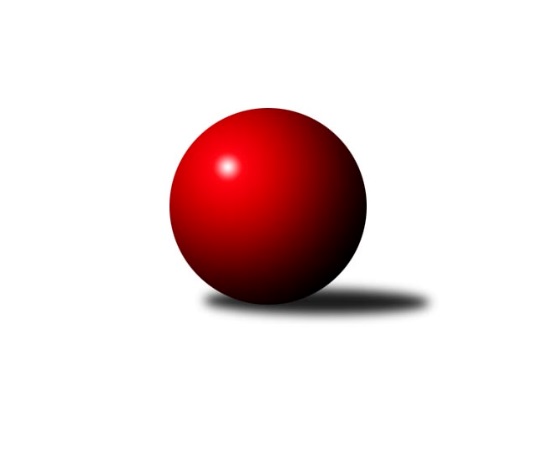 Č.11Ročník 2021/2022	13.2.2022Nejlepšího výkonu v tomto kole: 2703 dosáhlo družstvo: Rokytnice n. J.Východočeský přebor skupina A 2021/2022Výsledky 11. kolaSouhrnný přehled výsledků:Jičín B	- Poříčí A	13:3	2648:2541		10.2.Rokytnice n. J.	- Josefov A	10:6	2703:2629		11.2.Trutnov C	- Dvůr Kr. B	4:12	2451:2539		11.2.Nová Paka B	- Milovice A	10:6	2532:2511		11.2.Vrchlabí C	- Rokytnice n. J. B		dohrávka		21.2.Tabulka družstev:	1.	Rokytnice n. J.	11	11	0	0	148 : 28 	 	 2587	22	2.	Jičín B	10	6	1	3	101 : 59 	 	 2517	13	3.	Milovice A	11	6	1	4	96 : 80 	 	 2405	13	4.	Poříčí A	10	5	1	4	93 : 67 	 	 2444	11	5.	Josefov A	10	5	1	4	87 : 73 	 	 2487	11	6.	Nová Paka B	11	5	0	6	84 : 92 	 	 2434	10	7.	Trutnov C	11	4	1	6	72 : 104 	 	 2458	9	8.	Vrchlabí C	10	3	0	7	53 : 107 	 	 2385	6	9.	Dvůr Kr. B	10	2	1	7	52 : 108 	 	 2406	5	10.	Rokytnice n. J. B	10	2	0	8	46 : 114 	 	 2440	4Podrobné výsledky kola:	 Jičín B	2648	13:3	2541	Poříčí A	Marie Kolářová	 	 220 	 235 		455 	 2:0 	 425 	 	206 	 219		Jakub Petráček	Vladimír Pavlata	 	 184 	 230 		414 	 0:2 	 439 	 	231 	 208		Daniel Havrda	Roman Bureš	 	 221 	 235 		456 	 2:0 	 427 	 	227 	 200		Jan Gábriš	Jiří Čapek	 	 228 	 226 		454 	 2:0 	 426 	 	219 	 207		Miroslav Kužel	Ladislav Křivka	 	 186 	 212 		398 	 2:0 	 353 	 	181 	 172		Lubomír Šimonka	Vladimír Řehák	 	 250 	 221 		471 	 1:1 	 471 	 	229 	 242		Jan Rozarozhodčí: Roman BurešNejlepšího výkonu v tomto utkání: 471 kuželek dosáhli: Vladimír Řehák, Jan Roza	 Rokytnice n. J.	2703	10:6	2629	Josefov A	Jan Mařas	 	 214 	 205 		419 	 2:0 	 330 	 	135 	 195		Pavel Řehák	Zdeněk Novotný st.	 	 236 	 237 		473 	 2:0 	 448 	 	220 	 228		Roman Kašpar	Milan Valášek	 	 236 	 198 		434 	 0:2 	 441 	 	222 	 219		Lukáš Ludvík	Petr Mařas	 	 218 	 253 		471 	 2:0 	 464 	 	254 	 210		Jakub Hrycík	Slavomír Trepera	 	 212 	 225 		437 	 0:2 	 445 	 	221 	 224		Jiří Rücker	Jan Volf	 	 231 	 238 		469 	 0:2 	 501 	 	264 	 237		Petr Hrycíkrozhodčí: Pavel HanoutNejlepší výkon utkání: 501 - Petr Hrycík	 Trutnov C	2451	4:12	2539	Dvůr Kr. B	Karel Slavík	 	 221 	 199 		420 	 0:2 	 421 	 	211 	 210		Kateřina Šmídová	Václav Kukla	 	 198 	 191 		389 	 0:2 	 456 	 	248 	 208		Michal Sirový	Václava Krulišová	 	 188 	 172 		360 	 0:2 	 444 	 	226 	 218		Monika Horová	Jiří Škoda	 	 210 	 180 		390 	 0:2 	 410 	 	197 	 213		Martin Kozlovský	David Chaloupka	 	 206 	 226 		432 	 2:0 	 395 	 	196 	 199		Miroslav Šulc	Petr Kotek	 	 235 	 225 		460 	 2:0 	 413 	 	217 	 196		Martin Šnytrrozhodčí: Milan KačerNejlepší výkon utkání: 460 - Petr Kotek	 Nová Paka B	2532	10:6	2511	Milovice A	Jaroslav Fajfer	 	 227 	 218 		445 	 2:0 	 421 	 	216 	 205		Tomáš Fuchs	Pavel Beyr	 	 193 	 212 		405 	 0:2 	 419 	 	187 	 232		Pavel Jaroš	Jiří Kout	 	 233 	 217 		450 	 2:0 	 393 	 	189 	 204		Miroslav Včeliš	Lenka Havlínová	 	 200 	 179 		379 	 0:2 	 408 	 	181 	 227		Václav Souček	Martin Pešta	 	 206 	 205 		411 	 0:2 	 449 	 	227 	 222		Vlastimil Hruška	Jan Bajer	 	 233 	 209 		442 	 2:0 	 421 	 	187 	 234		David Jarošrozhodčí: Martin PeštaNejlepší výkon utkání: 450 - Jiří KoutPořadí jednotlivců:	jméno hráče	družstvo	celkem	plné	dorážka	chyby	poměr kuž.	Maximum	1.	Petr Mařas 	Rokytnice n. J.	448.90	301.3	147.6	2.5	5/5	(504)	2.	Slavomír Trepera 	Rokytnice n. J.	442.37	303.6	138.8	5.2	5/5	(493)	3.	Miroslav Kužel 	Poříčí A	441.04	281.6	159.5	3.7	6/6	(475)	4.	Jan Volf 	Rokytnice n. J.	439.38	305.8	133.6	5.1	4/5	(469)	5.	Michal Sirový 	Dvůr Kr. B	437.11	303.2	133.9	5.8	7/7	(456)	6.	Jiří Rücker 	Josefov A	436.07	300.1	136.0	4.8	5/6	(459)	7.	Karel Slavík 	Trutnov C	434.42	296.8	137.6	5.0	4/5	(466)	8.	Vlastimil Hruška 	Milovice A	432.44	299.6	132.8	6.0	5/7	(475)	9.	Pavel Müller 	Rokytnice n. J. B	430.55	297.9	132.7	8.7	5/5	(467)	10.	Vladimír Řehák 	Jičín B	430.00	301.3	128.8	4.6	4/5	(471)	11.	Petr Hrycík 	Josefov A	429.63	292.6	137.0	4.5	6/6	(501)	12.	Pavel Hanout 	Rokytnice n. J.	429.30	295.8	133.5	5.8	5/5	(475)	13.	David Jaroš 	Milovice A	427.93	299.0	129.0	6.5	7/7	(477)	14.	Jana Votočková 	Vrchlabí C	427.90	291.6	136.4	6.5	4/5	(468)	15.	Jiří Kout 	Nová Paka B	424.92	291.4	133.5	5.5	6/6	(459)	16.	Jakub Hrycík 	Josefov A	424.88	294.0	130.9	6.3	6/6	(464)	17.	Jan Mařas 	Rokytnice n. J.	424.46	288.3	136.1	5.0	5/5	(480)	18.	Ladislav Křivka 	Jičín B	423.80	293.2	130.6	8.1	4/5	(439)	19.	Tomáš Fuchs 	Milovice A	422.33	292.4	129.9	5.4	6/7	(447)	20.	Lukáš Ludvík 	Josefov A	421.33	289.6	131.8	7.1	6/6	(455)	21.	Jan Roza 	Poříčí A	420.47	286.7	133.8	7.7	6/6	(471)	22.	Daniel Havrda 	Poříčí A	420.33	293.7	126.7	8.6	6/6	(460)	23.	Jiří Čapek 	Jičín B	419.75	296.0	123.8	9.0	4/5	(454)	24.	Václav Kukla 	Trutnov C	417.75	289.8	128.0	8.4	4/5	(432)	25.	Eva Fajstavrová 	Vrchlabí C	416.94	282.1	134.8	5.6	4/5	(448)	26.	Roman Kašpar 	Josefov A	416.50	292.5	124.0	9.0	5/6	(448)	27.	František Jankto 	Trutnov C	414.26	288.6	125.7	7.9	5/5	(433)	28.	Petr Kotek 	Trutnov C	413.95	292.6	121.4	8.8	5/5	(482)	29.	Václav Souček 	Milovice A	413.28	286.2	127.1	7.5	5/7	(471)	30.	Martin Kozlovský 	Dvůr Kr. B	412.90	291.3	121.6	8.4	7/7	(453)	31.	Marie Kolářová 	Jičín B	412.87	282.1	130.7	6.1	5/5	(455)	32.	Josef Rychtář 	Vrchlabí C	412.35	293.6	118.8	9.0	4/5	(449)	33.	Pavel Jaroš 	Milovice A	412.30	281.0	131.3	7.7	6/7	(464)	34.	Jaroslav Lux 	Vrchlabí C	410.24	288.3	121.9	9.3	5/5	(444)	35.	Miroslav Šulc 	Dvůr Kr. B	409.00	285.0	124.0	9.4	5/7	(446)	36.	Vladimír Pavlata 	Jičín B	408.10	282.6	125.6	10.1	5/5	(427)	37.	Lenka Havlínová 	Nová Paka B	407.80	289.7	118.1	8.9	6/6	(431)	38.	Jan Bajer 	Nová Paka B	405.73	281.5	124.2	7.9	6/6	(442)	39.	Jan Gábriš 	Poříčí A	404.38	272.4	132.0	10.0	6/6	(431)	40.	Vladimír Šťastník 	Vrchlabí C	402.50	284.0	118.5	9.8	4/5	(414)	41.	Filip Vízek 	Rokytnice n. J. B	401.75	274.7	127.1	9.1	5/5	(438)	42.	Jan Řebíček 	Rokytnice n. J. B	401.20	286.6	114.6	9.7	5/5	(424)	43.	Lukáš Rožnovský 	Josefov A	397.67	277.2	120.5	11.1	6/6	(423)	44.	Jiří Škoda 	Trutnov C	397.63	278.1	119.6	11.1	4/5	(437)	45.	Pavel Beyr 	Nová Paka B	397.47	282.3	115.2	10.0	6/6	(428)	46.	Jaroslav Fajfer 	Nová Paka B	396.06	283.6	112.4	9.1	6/6	(445)	47.	Martin Šnytr 	Dvůr Kr. B	394.57	281.9	112.7	12.0	7/7	(431)	48.	Václava Krulišová 	Trutnov C	394.17	276.2	118.0	9.8	5/5	(437)	49.	Jakub Petráček 	Poříčí A	393.56	279.4	114.1	10.9	6/6	(476)	50.	Zuzana Hartychová 	Rokytnice n. J. B	390.10	279.1	111.1	10.9	4/5	(435)	51.	Miroslav Včeliš 	Milovice A	387.93	276.1	111.8	11.1	5/7	(444)	52.	Miroslav Souček 	Milovice A	383.95	277.0	107.0	10.5	5/7	(428)	53.	Jiřina Šepsová 	Nová Paka B	379.63	271.1	108.5	10.3	4/6	(405)	54.	Jan Stejskal 	Vrchlabí C	378.50	275.7	102.8	11.9	4/5	(437)	55.	Petr Kynčl 	Vrchlabí C	378.25	277.5	100.8	14.3	4/5	(393)	56.	Martina Kramosilová 	Dvůr Kr. B	371.50	276.0	95.5	14.5	6/7	(401)	57.	Lubomír Šimonka 	Poříčí A	366.70	257.9	108.8	15.4	6/6	(429)	58.	Jan Vaníček 	Vrchlabí C	351.25	264.9	86.4	19.3	4/5	(388)		Pavel Kaan 	Jičín B	454.17	308.6	145.6	2.6	3/5	(480)		Zdeněk Novotný  st.	Rokytnice n. J.	444.75	308.0	136.8	3.3	2/5	(486)		Monika Horová 	Dvůr Kr. B	444.00	310.0	134.0	9.0	1/7	(444)		Milan Valášek 	Rokytnice n. J.	438.50	308.5	130.0	5.0	1/5	(443)		Milan Lauber 	Poříčí A	434.00	297.0	137.0	6.3	1/6	(472)		Roman Bureš 	Jičín B	433.50	310.5	123.0	7.5	2/5	(456)		Martin Pešta 	Nová Paka B	430.67	298.8	131.9	7.3	3/6	(458)		Lukáš Sýs 	Rokytnice n. J. B	430.11	290.4	139.7	6.2	3/5	(457)		Tomáš Pavlata 	Jičín B	429.33	298.0	131.3	7.0	3/5	(449)		Eva Kammelová 	Trutnov C	429.00	305.0	124.0	6.0	1/5	(451)		Zdeněk Novotný  nejst.	Rokytnice n. J. B	428.50	273.5	155.0	4.0	2/5	(432)		David Chaloupka 	Trutnov C	424.56	282.1	142.4	5.3	3/5	(432)		Roman Stříbrný 	Rokytnice n. J.	420.00	289.0	131.0	8.0	1/5	(429)		 		409.00	293.0	116.0	7.0	1/0	(409)		Kateřina Šmídová 	Dvůr Kr. B	408.75	288.8	119.9	9.9	4/7	(421)		Martin Včeliš 	Milovice A	405.50	286.5	119.0	9.0	2/7	(414)		Ladislav Mikolášek 	Rokytnice n. J.	405.00	292.0	113.0	8.0	2/5	(409)		Martina Fejfarová 	Vrchlabí C	404.50	276.7	127.8	8.0	2/5	(430)		Tomáš Fejfar 	Trutnov C	404.33	277.3	127.0	9.5	3/5	(441)		Tomáš Cvrček 	Rokytnice n. J. B	403.06	283.9	119.1	9.2	3/5	(456)		Šimon Fiebinger 	Trutnov C	400.00	293.0	107.0	11.0	1/5	(400)		Matěj Ditz 	Rokytnice n. J. B	399.00	290.5	108.5	9.5	1/5	(418)		Filip Hanout 	Rokytnice n. J. B	396.50	297.7	98.8	13.7	2/5	(415)		Jaroslav Jakl 	Josefov A	389.00	277.0	112.0	12.0	1/6	(389)		Martin Pacák 	Rokytnice n. J.	388.67	273.0	115.7	10.7	3/5	(396)		Jaroslav Vízek 	Rokytnice n. J. B	385.00	284.0	101.0	13.0	2/5	(413)		Jiří Brumlich 	Jičín B	382.75	272.5	110.3	12.3	2/5	(396)		Jaroslav Pokorný 	Poříčí A	381.00	266.0	115.0	5.0	1/6	(381)		Zbyněk Hercík 	Jičín B	380.00	290.0	90.0	19.0	1/5	(380)		Ladislav Malý 	Dvůr Kr. B	372.33	261.2	111.2	13.3	3/7	(417)		Jan Krejcar 	Trutnov C	369.00	284.0	85.0	13.0	1/5	(369)		Věra Stříbrná 	Rokytnice n. J. B	367.25	271.0	96.3	14.3	2/5	(380)		Ondra Kolář 	Milovice A	366.00	261.0	105.0	11.0	1/7	(366)		Oldřich Kaděra 	Dvůr Kr. B	353.56	255.9	97.7	13.9	3/7	(372)		Pavel Řehák 	Josefov A	314.50	239.2	75.3	21.7	3/6	(340)Sportovně technické informace:Starty náhradníků:registrační číslo	jméno a příjmení 	datum startu 	družstvo	číslo startu
Hráči dopsaní na soupisku:registrační číslo	jméno a příjmení 	datum startu 	družstvo	500	Miroslav Šulc	11.02.2022	Dvůr Kr. B	507	Monika Horová	11.02.2022	Dvůr Kr. B	Program dalšího kola:12. kolo17.2.2022	čt	17:00	Dvůr Kr. B - Poříčí A (dohrávka z 10. kola)	18.2.2022	pá	17:00	Dvůr Kr. B - Jičín B	18.2.2022	pá	17:00	Poříčí A - Rokytnice n. J.	18.2.2022	pá	17:00	Rokytnice n. J. B - Nová Paka B	18.2.2022	pá	17:00	Josefov A - Vrchlabí C	18.2.2022	pá	17:00	Milovice A - Trutnov C	Nejlepší šestka kola - absolutněNejlepší šestka kola - absolutněNejlepší šestka kola - absolutněNejlepší šestka kola - absolutněNejlepší šestka kola - dle průměru kuželenNejlepší šestka kola - dle průměru kuželenNejlepší šestka kola - dle průměru kuželenNejlepší šestka kola - dle průměru kuželenNejlepší šestka kola - dle průměru kuželenPočetJménoNázev týmuVýkonPočetJménoNázev týmuPrůměr (%)Výkon3xPetr HrycíkJosefov A5013xPetr HrycíkJosefov A117.885014xZdeněk Novotný st.Rokytnice4731xJan RozaPoříčí A 112.54711xVladimír ŘehákJičín B4711xVladimír ŘehákJičín B112.54717xPetr MařasRokytnice4712xZdeněk Novotný st.Rokytnice111.34732xJan RozaPoříčí A 4718xPetr MařasRokytnice110.824712xJan VolfRokytnice4692xJan VolfRokytnice110.35469